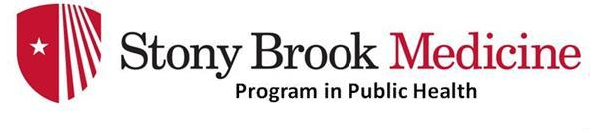 STONY BROOK UNIVERSITYProgram in Public HealthMaster of Public Health (MPH) DegreeForm G:  Practicum Faculty Advisor EvaluationPlease rate the student’s performance on achieving the following competencies of the Practicum:  (Student should add these from Practicum Proposal)Please rate the quality of the Practicum deliverable(s): Poor    Average     Good    Very Good   Outstanding	If ‘Poor’, please explain.Please provide comments regarding student’s performance:Overall Practicum Score (numeric value) : Grading Scale: 	________________________________  			Faculty Supervisor’s Signature		DateName of Student:						Practicum Title:        CompetenciesPoorAverageGoodVeryGoodOutstandingLetter GradeScoreA93-100A-90 - 92B+87-89B83-86B-80-82C+77-79C73-76C- 70-72F69 – below 